Nom : Celsuis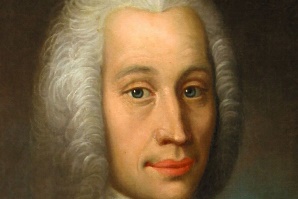 Nom au complet : Anders CelsuisPeriodede temps : 1744découverte échelle de temperature        °CAnecdote : L’eau bouille a 100° et gele a 0°Nationalité : suédois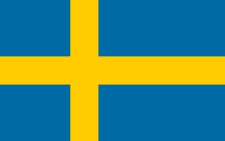 